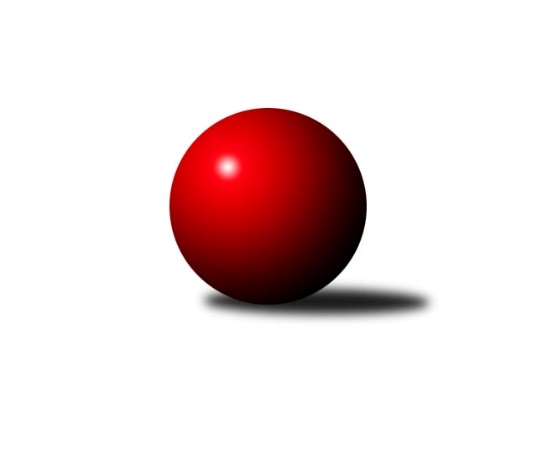 Č.3Ročník 2020/2021	28.4.2024 Krajská soutěž 1.třídy KV 2020/2021Statistika 3. kolaTabulka družstev:		družstvo	záp	výh	rem	proh	skore	sety	průměr	body	plné	dorážka	chyby	1.	TJ Lomnice E	3	3	0	0	31 : 5 	(5.0 : 1.0)	1558	6	1096	461	42.3	2.	Kuželky Aš E	3	3	0	0	30 : 6 	(13.5 : 4.5)	1631	6	1163	468	39.3	3.	TJ Slavia Karlovy Vary	3	3	0	0	30 : 6 	(17.5 : 6.5)	1628	6	1146	482	40.7	4.	SKK K.Vary C	3	1	1	1	21 : 15 	(15.0 : 9.0)	1569	3	1103	466	35.7	5.	TJ Lomnice F	3	1	0	2	18 : 18 	(15.0 : 9.0)	1564	2	1110	454	37	6.	TJ Šabina B	2	1	0	1	12 : 12 	(5.0 : 5.0)	1464	2	1072	392	60	7.	Jáchymov C	3	1	0	2	13 : 23 	(7.5 : 10.5)	1521	2	1119	402	52.3	8.	So.Útvina B	3	1	0	2	12 : 24 	(6.0 : 12.0)	1531	2	1096	435	49.3	9.	Kuželky Ji.Hazlov C	3	1	0	2	12 : 24 	(4.0 : 14.0)	1477	2	1075	402	54.7	10.	Loko Cheb D	3	1	0	2	10 : 26 	(6.5 : 17.5)	1473	2	1042	431	47.3	11.	Kuželky Aš D	2	0	1	1	7 : 17 	(4.0 : 6.0)	1577	1	1125	452	38.5	12.	Kuželky Aš F	3	0	0	3	8 : 28 	(7.0 : 11.0)	1380	0	998	381	64Tabulka doma:		družstvo	záp	výh	rem	proh	skore	sety	průměr	body	maximum	minimum	1.	TJ Slavia Karlovy Vary	2	2	0	0	20 : 4 	(12.5 : 3.5)	1685	4	1742	1628	2.	TJ Lomnice E	2	2	0	0	20 : 4 	(3.0 : 1.0)	1495	4	1502	1488	3.	Kuželky Aš E	2	2	0	0	18 : 6 	(6.0 : 4.0)	1619	4	1646	1592	4.	SKK K.Vary C	2	1	1	0	18 : 6 	(11.0 : 5.0)	1645	3	1679	1610	5.	TJ Lomnice F	1	1	0	0	12 : 0 	(8.0 : 0.0)	1593	2	1593	1593	6.	TJ Šabina B	1	1	0	0	10 : 2 	(5.0 : 3.0)	1522	2	1522	1522	7.	Jáchymov C	1	1	0	0	9 : 3 	(4.0 : 4.0)	1524	2	1524	1524	8.	So.Útvina B	0	0	0	0	0 : 0 	(0.0 : 0.0)	0	0	0	0	9.	Kuželky Ji.Hazlov C	1	0	0	1	2 : 10 	(3.0 : 5.0)	1470	0	1470	1470	10.	Kuželky Aš D	1	0	0	1	1 : 11 	(0.0 : 2.0)	1551	0	1551	1551	11.	Loko Cheb D	1	0	0	1	0 : 12 	(0.5 : 7.5)	1561	0	1561	1561	12.	Kuželky Aš F	3	0	0	3	8 : 28 	(7.0 : 11.0)	1380	0	1437	1326Tabulka venku:		družstvo	záp	výh	rem	proh	skore	sety	průměr	body	maximum	minimum	1.	Kuželky Aš E	1	1	0	0	12 : 0 	(7.5 : 0.5)	1643	2	1643	1643	2.	TJ Lomnice E	1	1	0	0	11 : 1 	(2.0 : 0.0)	1620	2	1620	1620	3.	TJ Slavia Karlovy Vary	1	1	0	0	10 : 2 	(5.0 : 3.0)	1570	2	1570	1570	4.	Kuželky Ji.Hazlov C	2	1	0	1	10 : 14 	(1.0 : 9.0)	1481	2	1512	1449	5.	Loko Cheb D	2	1	0	1	10 : 14 	(6.0 : 10.0)	1429	2	1469	1389	6.	So.Útvina B	3	1	0	2	12 : 24 	(6.0 : 12.0)	1531	2	1556	1498	7.	Kuželky Aš D	1	0	1	0	6 : 6 	(4.0 : 4.0)	1603	1	1603	1603	8.	Kuželky Aš F	0	0	0	0	0 : 0 	(0.0 : 0.0)	0	0	0	0	9.	SKK K.Vary C	1	0	0	1	3 : 9 	(4.0 : 4.0)	1494	0	1494	1494	10.	TJ Šabina B	1	0	0	1	2 : 10 	(0.0 : 2.0)	1406	0	1406	1406	11.	TJ Lomnice F	2	0	0	2	6 : 18 	(7.0 : 9.0)	1550	0	1579	1520	12.	Jáchymov C	2	0	0	2	4 : 20 	(3.5 : 6.5)	1519	0	1574	1464Tabulka podzimní části:		družstvo	záp	výh	rem	proh	skore	sety	průměr	body	doma	venku	1.	TJ Lomnice E	3	3	0	0	31 : 5 	(5.0 : 1.0)	1558	6 	2 	0 	0 	1 	0 	0	2.	Kuželky Aš E	3	3	0	0	30 : 6 	(13.5 : 4.5)	1631	6 	2 	0 	0 	1 	0 	0	3.	TJ Slavia Karlovy Vary	3	3	0	0	30 : 6 	(17.5 : 6.5)	1628	6 	2 	0 	0 	1 	0 	0	4.	SKK K.Vary C	3	1	1	1	21 : 15 	(15.0 : 9.0)	1569	3 	1 	1 	0 	0 	0 	1	5.	TJ Lomnice F	3	1	0	2	18 : 18 	(15.0 : 9.0)	1564	2 	1 	0 	0 	0 	0 	2	6.	TJ Šabina B	2	1	0	1	12 : 12 	(5.0 : 5.0)	1464	2 	1 	0 	0 	0 	0 	1	7.	Jáchymov C	3	1	0	2	13 : 23 	(7.5 : 10.5)	1521	2 	1 	0 	0 	0 	0 	2	8.	So.Útvina B	3	1	0	2	12 : 24 	(6.0 : 12.0)	1531	2 	0 	0 	0 	1 	0 	2	9.	Kuželky Ji.Hazlov C	3	1	0	2	12 : 24 	(4.0 : 14.0)	1477	2 	0 	0 	1 	1 	0 	1	10.	Loko Cheb D	3	1	0	2	10 : 26 	(6.5 : 17.5)	1473	2 	0 	0 	1 	1 	0 	1	11.	Kuželky Aš D	2	0	1	1	7 : 17 	(4.0 : 6.0)	1577	1 	0 	0 	1 	0 	1 	0	12.	Kuželky Aš F	3	0	0	3	8 : 28 	(7.0 : 11.0)	1380	0 	0 	0 	3 	0 	0 	0Tabulka jarní části:		družstvo	záp	výh	rem	proh	skore	sety	průměr	body	doma	venku	1.	Kuželky Ji.Hazlov C	0	0	0	0	0 : 0 	(0.0 : 0.0)	0	0 	0 	0 	0 	0 	0 	0 	2.	Kuželky Aš F	0	0	0	0	0 : 0 	(0.0 : 0.0)	0	0 	0 	0 	0 	0 	0 	0 	3.	Kuželky Aš E	0	0	0	0	0 : 0 	(0.0 : 0.0)	0	0 	0 	0 	0 	0 	0 	0 	4.	TJ Slavia Karlovy Vary	0	0	0	0	0 : 0 	(0.0 : 0.0)	0	0 	0 	0 	0 	0 	0 	0 	5.	TJ Šabina B	0	0	0	0	0 : 0 	(0.0 : 0.0)	0	0 	0 	0 	0 	0 	0 	0 	6.	Jáchymov C	0	0	0	0	0 : 0 	(0.0 : 0.0)	0	0 	0 	0 	0 	0 	0 	0 	7.	So.Útvina B	0	0	0	0	0 : 0 	(0.0 : 0.0)	0	0 	0 	0 	0 	0 	0 	0 	8.	TJ Lomnice F	0	0	0	0	0 : 0 	(0.0 : 0.0)	0	0 	0 	0 	0 	0 	0 	0 	9.	Kuželky Aš D	0	0	0	0	0 : 0 	(0.0 : 0.0)	0	0 	0 	0 	0 	0 	0 	0 	10.	TJ Lomnice E	0	0	0	0	0 : 0 	(0.0 : 0.0)	0	0 	0 	0 	0 	0 	0 	0 	11.	Loko Cheb D	0	0	0	0	0 : 0 	(0.0 : 0.0)	0	0 	0 	0 	0 	0 	0 	0 	12.	SKK K.Vary C	0	0	0	0	0 : 0 	(0.0 : 0.0)	0	0 	0 	0 	0 	0 	0 	0 Zisk bodů pro družstvo:		jméno hráče	družstvo	body	zápasy	v %	dílčí body	sety	v %	1.	František Mazák nejml.	Kuželky Aš E 	6	/	3	(100%)		/		(%)	2.	Jiří Bláha 	Kuželky Aš F 	6	/	3	(100%)		/		(%)	3.	Rudolf Schimmer 	TJ Lomnice F 	6	/	3	(100%)		/		(%)	4.	Štefan Cimbala 	TJ Slavia Karlovy Vary  	6	/	3	(100%)		/		(%)	5.	Iva Knesplová Koubková 	TJ Lomnice E 	6	/	3	(100%)		/		(%)	6.	Juraj Šándor 	Jáchymov C 	6	/	3	(100%)		/		(%)	7.	Klára Egererová 	TJ Lomnice E 	6	/	3	(100%)		/		(%)	8.	Miroslav Špaček 	SKK K.Vary C 	4	/	2	(100%)		/		(%)	9.	Zdeněk Chmel 	TJ Slavia Karlovy Vary  	4	/	2	(100%)		/		(%)	10.	Jozef Vaško 	TJ Slavia Karlovy Vary  	4	/	2	(100%)		/		(%)	11.	František Burian 	TJ Lomnice F 	4	/	2	(100%)		/		(%)	12.	Zdeněk Frydrýn 	TJ Slavia Karlovy Vary  	4	/	3	(67%)		/		(%)	13.	Vladimír Míšanek 	Kuželky Aš E 	4	/	3	(67%)		/		(%)	14.	František Mazák st.	Kuželky Aš E 	4	/	3	(67%)		/		(%)	15.	Radovan Duhai 	Kuželky Aš E 	4	/	3	(67%)		/		(%)	16.	Miloš Peka 	Kuželky Ji.Hazlov C 	4	/	3	(67%)		/		(%)	17.	Pavel Pazdera 	SKK K.Vary C 	2	/	1	(100%)		/		(%)	18.	Jaroslav Patkaň 	So.Útvina B 	2	/	1	(100%)		/		(%)	19.	Petr Dranczak 	TJ Šabina B 	2	/	1	(100%)		/		(%)	20.	Lucie Kožíšková 	TJ Lomnice E 	2	/	1	(100%)		/		(%)	21.	Daniel Hussar 	Loko Cheb D  	2	/	1	(100%)		/		(%)	22.	Blanka Martínková 	SKK K.Vary C 	2	/	1	(100%)		/		(%)	23.	Jiří Beneš 	TJ Šabina B 	2	/	1	(100%)		/		(%)	24.	Marie Hertelová 	Kuželky Aš D 	2	/	1	(100%)		/		(%)	25.	Luboš Kožíšek 	TJ Lomnice E 	2	/	1	(100%)		/		(%)	26.	Milada Viewegová 	Kuželky Aš D 	2	/	1	(100%)		/		(%)	27.	Pavel Pešek 	TJ Šabina B 	2	/	1	(100%)		/		(%)	28.	Stanislav Květoň 	TJ Šabina B 	2	/	1	(100%)		/		(%)	29.	Irena Balcarová 	SKK K.Vary C 	2	/	2	(50%)		/		(%)	30.	František Živný 	Jáchymov C 	2	/	2	(50%)		/		(%)	31.	Jiří Plavec 	Kuželky Aš D 	2	/	2	(50%)		/		(%)	32.	Luděk Pánek 	So.Útvina B 	2	/	2	(50%)		/		(%)	33.	Adolf Klepáček 	Loko Cheb D  	2	/	2	(50%)		/		(%)	34.	Vít Červenka 	So.Útvina B 	2	/	2	(50%)		/		(%)	35.	Silva Trousilová 	TJ Lomnice E 	2	/	2	(50%)		/		(%)	36.	Ladislav Litvák 	TJ Lomnice F 	2	/	3	(33%)		/		(%)	37.	František Krátký 	TJ Lomnice F 	2	/	3	(33%)		/		(%)	38.	Jiří Mitáček st.	SKK K.Vary C 	2	/	3	(33%)		/		(%)	39.	Michal Hric 	Loko Cheb D  	2	/	3	(33%)		/		(%)	40.	Františka Pokorná 	Kuželky Aš F 	2	/	3	(33%)		/		(%)	41.	Karel Pejšek 	So.Útvina B 	2	/	3	(33%)		/		(%)	42.	Vlasta Peková 	Kuželky Ji.Hazlov C 	2	/	3	(33%)		/		(%)	43.	Miroslav Toka 	SKK K.Vary C 	1	/	1	(50%)		/		(%)	44.	Hana Makarová 	Jáchymov C 	1	/	1	(50%)		/		(%)	45.	Petra Prouzová 	TJ Lomnice E 	1	/	2	(25%)		/		(%)	46.	Václav Buďka 	Kuželky Aš D 	1	/	2	(25%)		/		(%)	47.	Ondřej Černohous 	TJ Slavia Karlovy Vary  	0	/	1	(0%)		/		(%)	48.	František Repčík 	Kuželky Aš D 	0	/	1	(0%)		/		(%)	49.	Jaroslav Stulík 	Jáchymov C 	0	/	1	(0%)		/		(%)	50.	Jitka Červenková 	So.Útvina B 	0	/	1	(0%)		/		(%)	51.	Patricia Bláhová 	TJ Šabina B 	0	/	1	(0%)		/		(%)	52.	Martin Plšek 	TJ Slavia Karlovy Vary  	0	/	1	(0%)		/		(%)	53.	Anna Davídková 	Kuželky Aš D 	0	/	1	(0%)		/		(%)	54.	Veronika Fantová 	Kuželky Ji.Hazlov C 	0	/	1	(0%)		/		(%)	55.	Josef Koňarik 	TJ Lomnice F 	0	/	1	(0%)		/		(%)	56.	Pavel Pokorný 	Loko Cheb D  	0	/	1	(0%)		/		(%)	57.	Jan Bartoš 	Kuželky Ji.Hazlov C 	0	/	2	(0%)		/		(%)	58.	Martin Bezouška 	Jáchymov C 	0	/	2	(0%)		/		(%)	59.	Libor Grüner 	Kuželky Aš F 	0	/	2	(0%)		/		(%)	60.	Aleš Lenomar 	TJ Šabina B 	0	/	2	(0%)		/		(%)	61.	Jan Doskočil 	Kuželky Aš F 	0	/	2	(0%)		/		(%)	62.	Vladimír Čermák 	SKK K.Vary C 	0	/	2	(0%)		/		(%)	63.	Yvona Mašková 	Loko Cheb D  	0	/	2	(0%)		/		(%)	64.	Ludmila Harazinová 	Kuželky Ji.Hazlov C 	0	/	2	(0%)		/		(%)	65.	Ivana Grünerová 	Kuželky Aš F 	0	/	2	(0%)		/		(%)	66.	Sabina Heroldová 	Jáchymov C 	0	/	3	(0%)		/		(%)	67.	Josef Jančula 	Loko Cheb D  	0	/	3	(0%)		/		(%)	68.	Jaroslav Palán 	So.Útvina B 	0	/	3	(0%)		/		(%)Průměry na kuželnách:		kuželna	průměr	plné	dorážka	chyby	výkon na hráče	1.	Karlovy Vary, 1-4	1613	1144	468	40.3	(403.3)	2.	Lokomotiva Cheb, 1-2	1602	1130	472	43.0	(400.5)	3.	Hazlov, 1-4	1520	1087	433	55.5	(380.0)	4.	Jáchymov, 1-2	1509	1096	412	44.0	(377.3)	5.	Kuželky Aš, 1-4	1504	1072	432	48.4	(376.2)	6.	TJ Šabina, 1-2	1504	1109	394	51.8	(376.1)	7.	Lomnice, 1-4	1473	1058	415	50.8	(368.4)Nejlepší výkony na kuželnách:Karlovy Vary, 1-4TJ Slavia Karlovy Vary 	1742	3. kolo	Jozef Vaško 	TJ Slavia Karlovy Vary 	476	3. koloSKK K.Vary C	1679	3. kolo	Pavel Pazdera 	SKK K.Vary C	442	3. koloTJ Slavia Karlovy Vary 	1628	1. kolo	Blanka Martínková 	SKK K.Vary C	428	1. koloSKK K.Vary C	1610	1. kolo	Miroslav Špaček 	SKK K.Vary C	428	3. koloKuželky Aš D	1603	1. kolo	Štefan Cimbala 	TJ Slavia Karlovy Vary 	426	3. koloJáchymov C	1574	1. kolo	Zdeněk Frydrýn 	TJ Slavia Karlovy Vary 	421	3. koloSo.Útvina B	1556	3. kolo	Vít Červenka 	So.Útvina B	420	3. koloKuželky Ji.Hazlov C	1512	3. kolo	Ondřej Černohous 	TJ Slavia Karlovy Vary 	419	3. kolo		. kolo	Jozef Vaško 	TJ Slavia Karlovy Vary 	416	1. kolo		. kolo	Štefan Cimbala 	TJ Slavia Karlovy Vary 	415	1. koloLokomotiva Cheb, 1-2Kuželky Aš E	1643	2. kolo	František Mazák nejml.	Kuželky Aš E	438	2. koloLoko Cheb D 	1561	2. kolo	František Mazák st.	Kuželky Aš E	414	2. kolo		. kolo	Radovan Duhai 	Kuželky Aš E	403	2. kolo		. kolo	Michal Hric 	Loko Cheb D 	401	2. kolo		. kolo	Pavel Pokorný 	Loko Cheb D 	399	2. kolo		. kolo	Yvona Mašková 	Loko Cheb D 	397	2. kolo		. kolo	Vladimír Míšanek 	Kuželky Aš E	388	2. kolo		. kolo	Josef Jančula 	Loko Cheb D 	364	2. koloHazlov, 1-4TJ Slavia Karlovy Vary 	1570	2. kolo	Zdeněk Chmel 	TJ Slavia Karlovy Vary 	423	2. koloKuželky Ji.Hazlov C	1470	2. kolo	Miloš Peka 	Kuželky Ji.Hazlov C	407	2. kolo		. kolo	Štefan Cimbala 	TJ Slavia Karlovy Vary 	402	2. kolo		. kolo	Zdeněk Frydrýn 	TJ Slavia Karlovy Vary 	389	2. kolo		. kolo	Jan Bartoš 	Kuželky Ji.Hazlov C	384	2. kolo		. kolo	Ludmila Harazinová 	Kuželky Ji.Hazlov C	371	2. kolo		. kolo	Martin Plšek 	TJ Slavia Karlovy Vary 	356	2. kolo		. kolo	Vlasta Peková 	Kuželky Ji.Hazlov C	308	2. koloJáchymov, 1-2Jáchymov C	1524	2. kolo	Juraj Šándor 	Jáchymov C	410	2. koloSKK K.Vary C	1494	2. kolo	Miroslav Špaček 	SKK K.Vary C	389	2. kolo		. kolo	Hana Makarová 	Jáchymov C	380	2. kolo		. kolo	Miroslav Toka 	SKK K.Vary C	380	2. kolo		. kolo	František Živný 	Jáchymov C	377	2. kolo		. kolo	Jiří Mitáček st.	SKK K.Vary C	369	2. kolo		. kolo	Sabina Heroldová 	Jáchymov C	357	2. kolo		. kolo	Vladimír Čermák 	SKK K.Vary C	356	2. koloKuželky Aš, 1-4Kuželky Aš E	1646	1. kolo	František Mazák st.	Kuželky Aš E	455	1. koloTJ Lomnice E	1620	2. kolo	Jiří Bláha 	Kuželky Aš F	445	1. koloKuželky Aš E	1592	3. kolo	František Mazák nejml.	Kuželky Aš E	438	1. koloTJ Lomnice F	1579	3. kolo	Rudolf Schimmer 	TJ Lomnice F	436	3. koloKuželky Aš D	1551	2. kolo	Václav Buďka 	Kuželky Aš D	426	2. koloSo.Útvina B	1514	1. kolo	Petra Prouzová 	TJ Lomnice E	426	2. koloSo.Útvina B	1498	2. kolo	František Mazák st.	Kuželky Aš E	426	3. koloLoko Cheb D 	1469	3. kolo	Jiří Bláha 	Kuželky Aš F	422	2. koloKuželky Ji.Hazlov C	1449	1. kolo	Jiří Bláha 	Kuželky Aš F	418	3. koloKuželky Aš F	1437	2. kolo	Vít Červenka 	So.Útvina B	417	1. koloTJ Šabina, 1-2Kuželky Aš D	1522	3. kolo	Jiří Plavec 	Kuželky Aš D	414	3. koloTJ Šabina B	1522	2. kolo	Rudolf Schimmer 	TJ Lomnice F	411	2. koloTJ Lomnice F	1520	2. kolo	Petr Dranczak 	TJ Šabina B	407	2. koloTJ Šabina B	1454	3. kolo	Stanislav Květoň 	TJ Šabina B	403	3. kolo		. kolo	Pavel Pešek 	TJ Šabina B	389	2. kolo		. kolo	František Krátký 	TJ Lomnice F	387	2. kolo		. kolo	Milada Viewegová 	Kuželky Aš D	382	3. kolo		. kolo	Jiří Beneš 	TJ Šabina B	376	2. kolo		. kolo	Ladislav Litvák 	TJ Lomnice F	375	2. kolo		. kolo	Václav Buďka 	Kuželky Aš D	368	3. koloLomnice, 1-4TJ Lomnice F	1593	1. kolo	Ladislav Litvák 	TJ Lomnice F	429	1. koloTJ Lomnice E	1502	1. kolo	František Krátký 	TJ Lomnice F	421	1. koloTJ Lomnice E	1488	3. kolo	Adolf Klepáček 	Loko Cheb D 	402	1. koloJáchymov C	1464	3. kolo	Juraj Šándor 	Jáchymov C	401	3. koloTJ Šabina B	1406	1. kolo	Klára Egererová 	TJ Lomnice E	400	3. koloLoko Cheb D 	1389	1. kolo	Stanislav Květoň 	TJ Šabina B	398	1. kolo		. kolo	Klára Egererová 	TJ Lomnice E	392	1. kolo		. kolo	Iva Knesplová Koubková 	TJ Lomnice E	384	3. kolo		. kolo	Petra Prouzová 	TJ Lomnice E	381	1. kolo		. kolo	Lucie Kožíšková 	TJ Lomnice E	378	1. koloČetnost výsledků:	9.0 : 3.0	1x	8.0 : 4.0	1x	6.0 : 6.0	1x	4.0 : 8.0	1x	2.0 : 10.0	4x	12.0 : 0.0	2x	10.0 : 2.0	6x	1.0 : 11.0	1x	0.0 : 12.0	1x